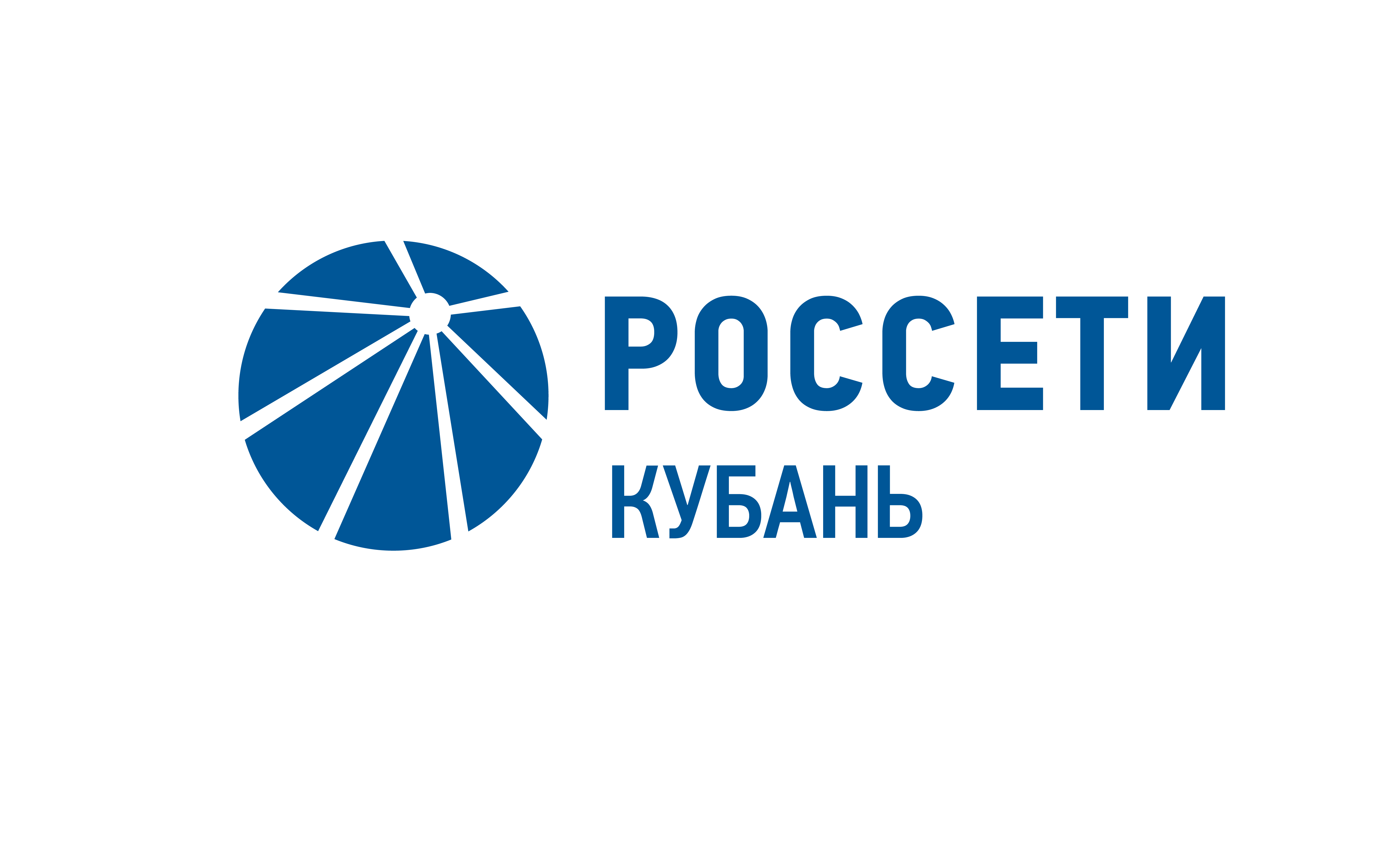 Соцпроекты «Россети Кубань»: проверяем знания наших детей по электробезопасностиПресс-релиз23.08.2019Специалисты «Россети Кубань» совместно с ведущими СМИ Кубани запустили медиа-проекты, посвященные детской электробезопасности. Энергетики и журналисты в доступной форме напоминают детям, родителям и педагогам важнейшие правила обращения с электрическим током.Совместный проект с изданием «Юга» – чек-лист «Знает ли ваш ребенок о правилах электробезопасности на улице и в быту?» – рассказывает, какие опасности могут ожидать детей дома и на улице, и как правильно их избегать. Обучать правилам безопасности надо одновременно с обучением речи, ходьбе и письму – считают создатели проекта. А про электробезопасность всегда следует говорить особо: ведь практически вся жизнь человека проходит в постоянном контакте с электроприборами.Проект рассчитан на детей школьного возраста. Особый акцент делается на общении детей с родителями – именно они, познакомившись с материалом, могут напомнить детям жизненно важные правила или проверить их знания. Лонгрид «Путеводитель в мир безопасного электричества», разработанный энергетиками совместно с Издательским домом «Комсомольская правда», предлагает проверить свои знания самостоятельно и пройти тест. Красочный проект в интерактивной форме предлагает детям и подросткам рассмотреть типичные опасные ситуации, связанные с электричеством. Читатель шаг за шагом следует за героями проекта – любопытным роботом и его друзьями – и вместе с ними повторяет жизненно важные правила электробезопасности. Любые энергообъекты на улице лучше обходить стороной, а в собственном доме – опасаться неисправных розеток, сломанных электроприборов и влажности. Элементарные правила никогда не будет лишним повторить снова – считают создатели лонгрида.  Проект будет интересен не только детям и родителям, но и станет хорошим помощникам педагогам при проведении классных часов и бесед. Напоминаем, что оставить заявку на проведение урока электробезопасности можно на сайте компании в разделе «Профилактика электротравматизма». «Россети Кубань» (маркетинговый бренд ПАО «Кубаньэнерго») отвечает за транспорт электроэнергии по сетям 110 кВ и ниже на территории Краснодарского края и Республики Адыгея. Входит в группу «Россети». В составе энергосистемы 11 электросетевых филиалов (Краснодарские, Сочинские, Армавирские, Адыгейские, Тимашевские, Тихорецкие, Ленинградские, Славянские, Юго-Западные, Лабинские, Усть-Лабинские). Общая протяженность линий электропередачи достигает 90 тыс. км. Площадь обслуживаемой территории – 83,8 тыс. кв. км с населением более 5,5 млн человек. «Россети Кубань» – крупнейший налогоплательщик  региона. Телефон горячей линии: 8-800-100-15-52 (звонок по России бесплатный).Компания «Россети» является оператором одного из крупнейших электросетевых комплексов в мире. Управляет 2,35 млн км линий электропередачи, 507 тыс. подстанций трансформаторной мощностью более 792 ГВА. В 2018 году полезный отпуск электроэнергии потребителям составил 761,5 млрд кВт·ч. Численность персонала группы компаний «Россети» – 220 тыс. человек. Имущественный комплекс компании «Россети» включает 35 дочерних и зависимых обществ, в том числе 15 межрегиональных, и магистральную сетевую компанию. Контролирующим акционером является государство в лице Федерального агентства по управлению государственным имуществом РФ, владеющее 88,04 % долей в уставном капитале.Контакты: Дирекция по связям с общественностью ПАО «Кубаньэнерго»Тел.: (861) 212-24-68; e-mail: sadymva@kuben.elektra.ru